Prikupljanje potrebne pomoći za stanovnike potresom pogođenog područja. Učenici i zaposlenici naše Škole još jednom su pokazali solidarnost i sudjelovali u prikupljanju potrebne pomoći za stanovnike potresom pogođenog područja. Od 18. do 22.siječnja 2021.god. prikupljene su prehrambene i higijenske potrepštine, te su kupljene grijalice, alati i drugi svakodnevno potrebni kućanski predmeti.Hvala Udruzi MoSt  koja nam je omogućila sudjelovanje u trenutnom projektu „MoSt – centar za krizno volontiranje“, kao i na dugogodišnjoj suradnji i pomoći u hvalevrijednim akcijama.„Ako ne možete nahraniti stotinu ljudi, nahranite jednog čovjeka.“Majka Tereza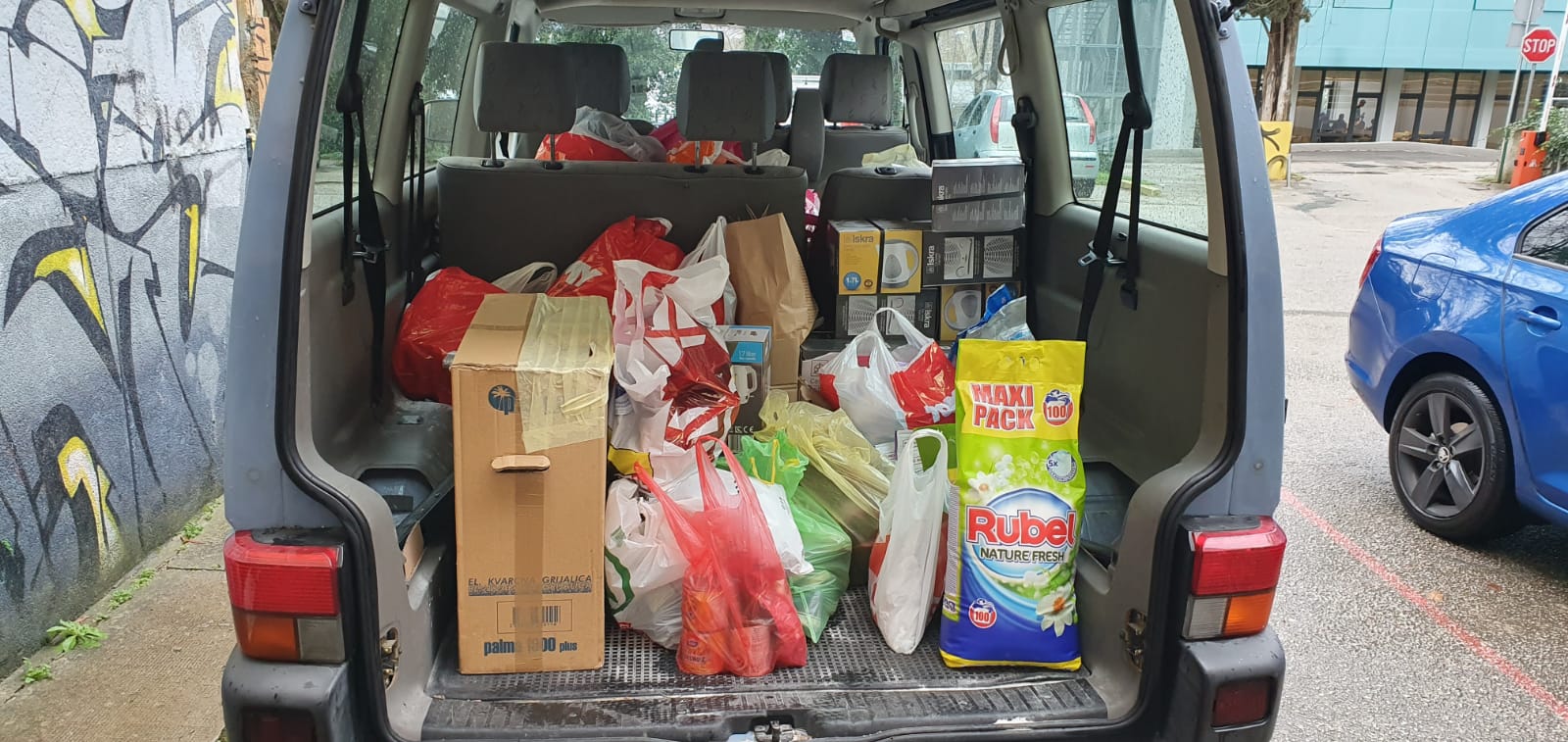 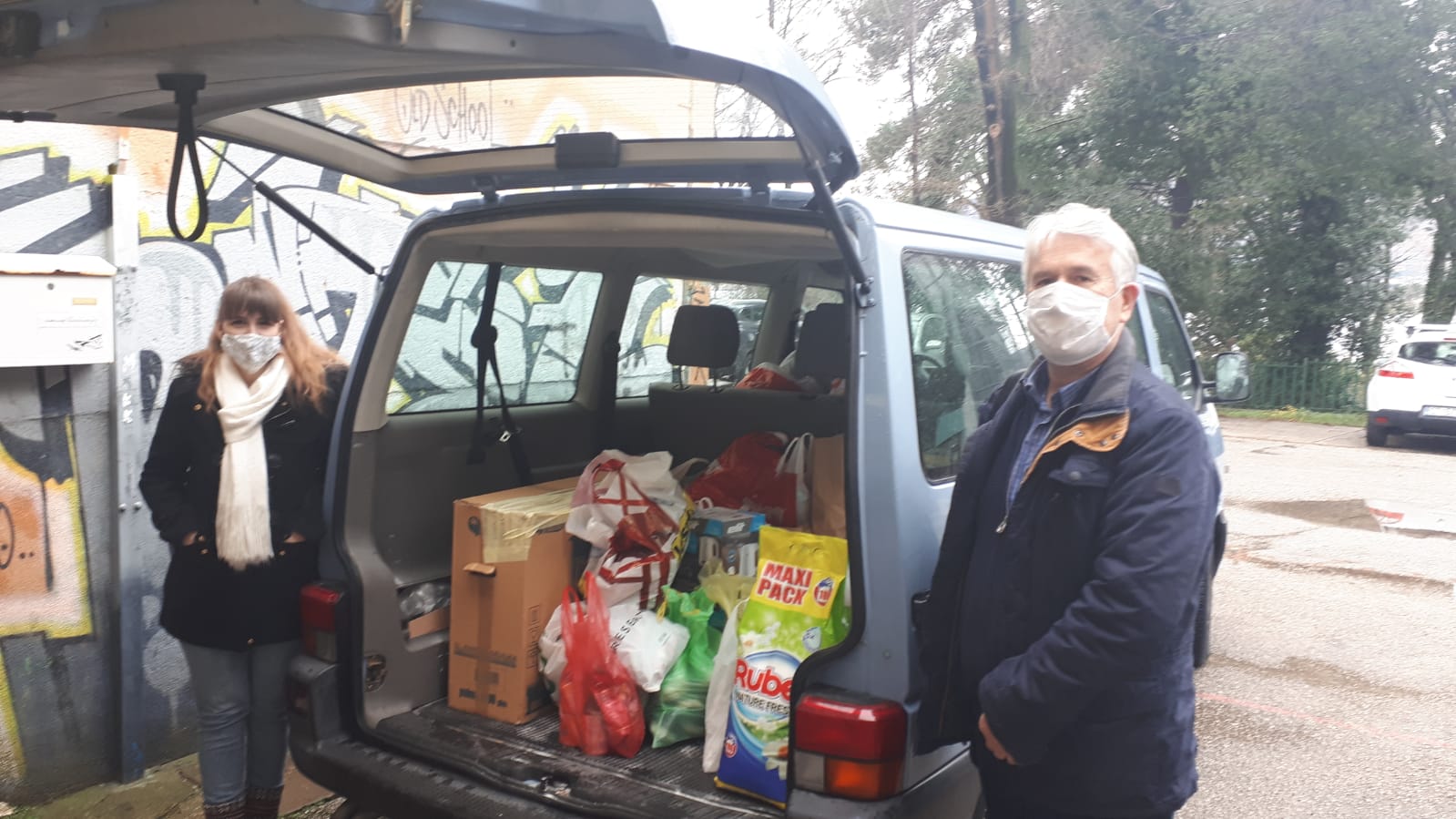 